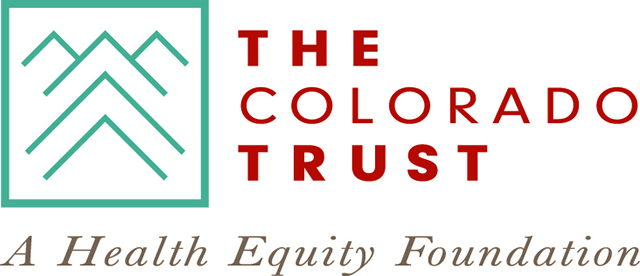 AUTORIZACIÓN OPCIONAL PARA RECIBIR DEPÓSITOS ELECTRÓNICOS (Créditos de ACH)The Colorado Trust (de aquí en adelante conocida como “TCT”) puede enviar pagos a través de una transacción administrada por la Cámara de Compensación Automatizada (ACH, por sus siglas en inglés) a sus agencias y proveedores asociados. Es necesario completar un formulario para iniciar este tipo de transacción. Las transacciones de ACH deben cumplir con las disposiciones legales de los Estados Unidos.Organización o proveedor: 						 Número de Identificación del Empleador (EIN, por sus siglas en inglés): 		_________	Yo (nosotros), por la presente autorizamos a TCT para que inicie la entrega de depósitos, y de ser necesario demande la devolución de un pago, o envíe un débito para anular un crédito a mi (nuestra):  (Seleccionar una) 	  	Cuenta de cheques o		Cuenta de ahorrosA la institución financiera descrita a continuación: Información del bancoInstitución financiera: 										Ciudad: 					 Estado: 		 Código postal: 	_________	CuentaNúmero de identificación bancaria / Número ABA (9 dígitos):  					(Por favor verifica el número de identificación de ACH con tu institución financiera.)Número de cuenta:  							Nombre del titular de la cuenta:  							Esta autorización permanecerá vigente hasta que TCT haya recibido un aviso por escrito para darla por terminado, con suficiente tiempo y de tal forma que le proporcione a TCT y a la institución financiera correspondiente la oportunidad comercialmente razonable para terminarla.Firma de la persona autorizada:	_________			 Puesto: 			(Por favor escribe en letra de imprenta o con computadora.)Firma: 								Fecha: 				Número de teléfono de contacto: 						Dirección de correo electrónico: 		___________		Si hay más de una persona autorizada para firmar en esta cuenta, por favor adjunta tantas páginas como sean necesarias para incluir sus nombres y firmas. Además, por favor incluye un cheque cancelado o la copia de un cheque cancelado. Finalmente, agradecemos tu paciencia mientras tomamos el tiempo necesario para establecer y comprobar los pagos electrónicos. Envía este formulario completo a:The Colorado Trust, Attn: Finance1600 Sherman StreetDenver, CO  80203Llama al 303.837-1200 si necesitas ayuda.